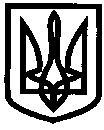 УКРАЇНАУПРАВЛІННЯ ОСВІТИІЗЮМСЬКОЇ МІСЬКОЇ РАДИХАРКІВСЬКОЇ ОБЛАСТІНАКАЗ23.03.2020											№ 112Відповідно до ст. 29 Закону України «Про захист населення від інфекційних хвороб», постанови Кабінету Міністрів України від 11.03.2020 року № 211 «Про запобігання поширенню на території України коронавірусу COVID-19» з метою запобігання поширенню коронавірусу COVID-19 НАКАЗУЮ:1. Запровадити з 24.03.2020 до стабілізації ситуації дистанційну роботу на дому таким працівникам:централізована бухгалтерія:Барабаш І.Ю., бухгалтеру І категорії (фахівцю І категорії)	;Журба В.В., бухгалтеру І категорії (фахівцю І категорії).група з централізованого господарського обслуговування закладів та установ освіти:Гуцаленко Т.О., фахівець з питань організації харчування провідний (фахівець провідний);Соляник І.В., фахівець з публічних закупівель провідний (фахівець провідний)2. Упродовж робочого часу, визначеного Правилами внутрішнього трудового розпорядку управління освіти, працівники, зазначені в пункті 1, зобов’язані:- виконувати обов’язки, передбачені трудовим договором (посадовими інструкціями);- виконувати індивідуальний план роботи, затверджений начальником управління освіти;- відповідати на дзвінки начальника управління освіти, його заступника та безпосереднього керівника;- перевіряти електронну пошту та оперативно відповідати на листи;- організовувати та проводити роботу за розпорядженням керівника у межах своєї компетенції;- забезпечити щоденний температурний скринінг. У разі захворювання негайно  повідомляти начальника управління освіти.3. Безпосередній керівник контролює, як працівник дотримується вимог пункту 2 цього наказу та ініціює питання щодо вжиття заходів за дотриманням режиму дистанційної роботи вдома. 4. Контроль за виконанням цього наказу залишаю за собою.				Начальник управління освіти				О.В. БезкоровайнийЛесикЗ наказом ознайомлені:			___________		І.Ю. Барабаш						___________		Т.О. Гуцаленко						___________		В.В. Журба						___________		І.В. СоляникПро запровадження дистанційної роботи на період карантину